Walking Diary
Step count target: _______ per day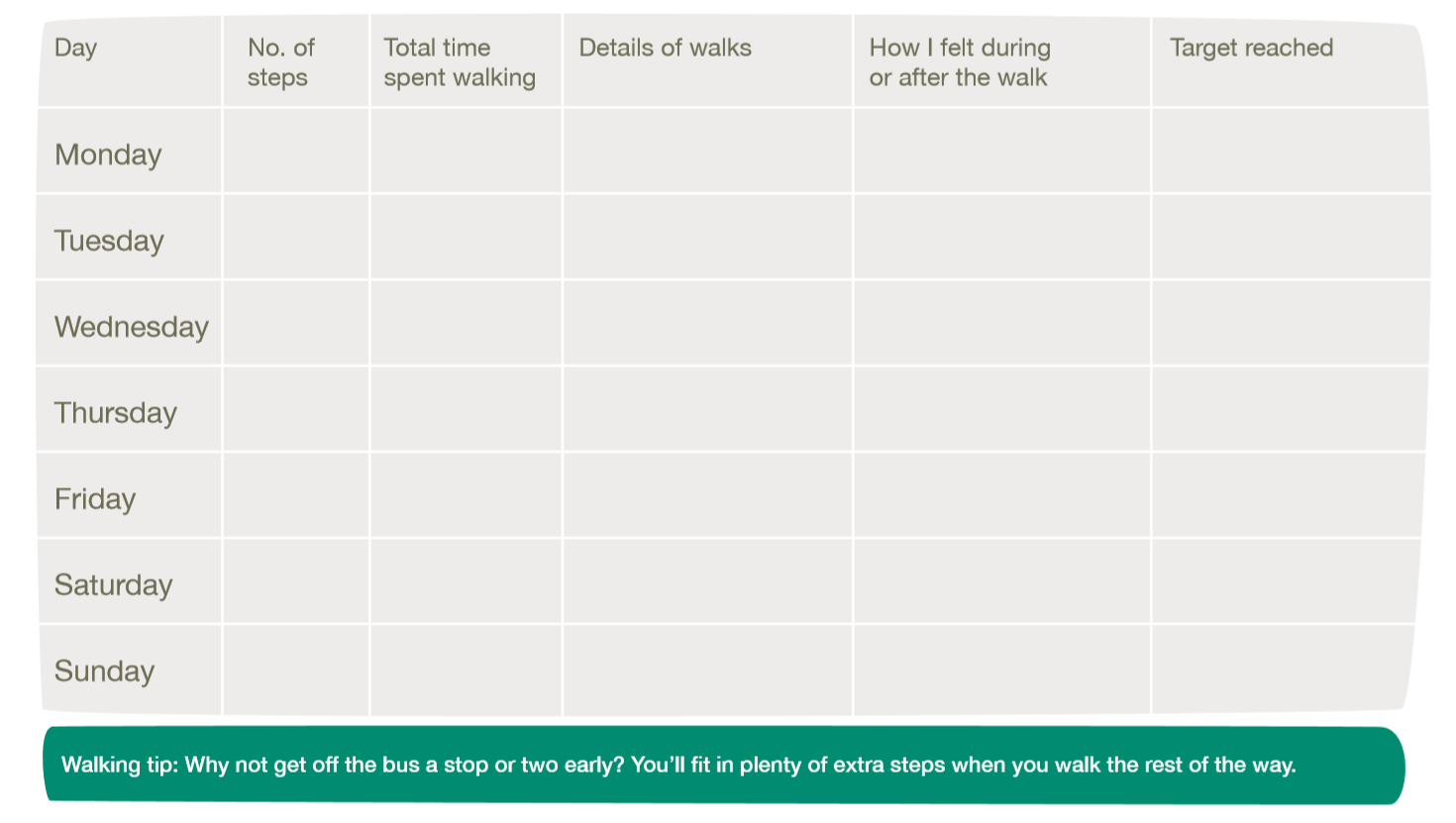 